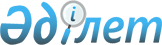 "Жеке санаттағы азаматтарға материалдық көмек ұсыну Нұсқауын бекіту туралы" 2009 жылғы 16 ақпандағы № 11-116-IV шешіміне өзгерту енгізу туралы
					
			Күшін жойған
			
			
		
					Шығыс Қазақстан облысы Үржар аудандық мәслихатының 2010 жылғы 02 тамыздағы N 21-237-IV шешімі. Шығыс Қазақстан облысы Әділет департаментінің Үржар аудандық әділет басқармасында 2010 жылғы 13 тамызда N 5-18-101 тіркелді. Күші жойылды - Үржар аудандық мәслихатының 2012 жылғы 09 шілдедегі N 4-41/V шешімімен

      Ескерту. Күші жойылды - Үржар аудандық мәслихатының 2012.07.09 N 4-41/V шешімімен.      РҚАО ескертпесі.

      Мәтінде авторлық орфография және пунктуация сақталған.

      «Нормативтік құқықтық актілер туралы» Қазақстан Республикасының 1998 жылғы 24 наурыздағы № 213 Заңының 28 бабына және 43 баптың 1 тармағының 1) тармақшасына сәйкес, Үржар аудандық мәслихаты ШЕШІМ ҚАБЫЛДАДЫ:



      1. «Жеке санаттағы азаматтарға материалдық көмек ұсыну Нұсқауын бекіту туралы» 2009 жылғы 16 ақпандағы (нормативтік құқықтық актілерді мемлекеттік тіркеу тізілімінде 2009 жылғы 6 наурызда № 5-18-76 болып тіркелген, аудандық «Уақыт тынысы» газетінің 2009 жылдың 21 наурыздағы № 13 санында жарияланған) № 11-116-IV шешімінің кіріспесіндегі:



      «Қазақстан Республикасындағы жергілікті мемлекеттік басқару туралы» сөзі «Қазақстан Республикасындағы жергілікті мемлекеттік басқару және өзін-өзі басқару туралы» сөзімен өзгертілсін.



      2. Осы шешім алғаш ресми жарияланғаннан кейін қолданысқа енгізіледі. 

       Сессия төрайымы                            С. Миқанова      Аудандық мәслихаттың хатшысы               М. Бітімбаев
					© 2012. Қазақстан Республикасы Әділет министрлігінің «Қазақстан Республикасының Заңнама және құқықтық ақпарат институты» ШЖҚ РМК
				